Equal opportunities monitoring form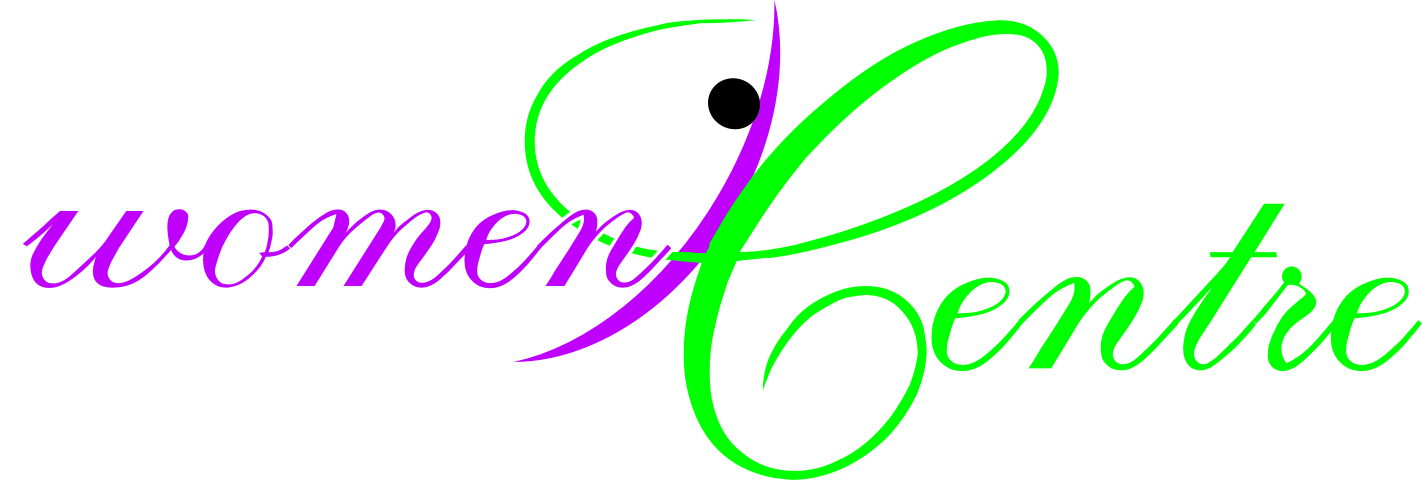 The centre is committed to being an equal opportunities employer. The aim of our policy is to ensure that all applicants are treated equally irrespective of race, colour, ethnic or national origin or religion, political views or membership, sexuality, age, marital status, disability, gender reassignment, pregnancy/ recent child birth or trade union membership. To assist in monitoring this policy, and for no other reasons please complete this questionnaire.  This information will be kept strictly confidential. It will not be seen or used during the selection process and will be used for statistical monitoring only. To carry out this approach we need your assistance and would be grateful if you would provide the information requested. None of the questions are compulsory. After recording the information for statistical purposes the form will be shredded/ deleted.N.B. most posts are exempt from the Equality Act 2010, Schedule 9, Part 1ETHNIC ORIGINReasonable adjustments for interviews and tests Tell us how we can remove any barriers for you in our recruitment process. We want you to do well, so it is important you tell us how we can help. You may need a parking space, a British sign language interpreter, an induction loop or this form in another format. You may just need extra time for your interview due to Dyslexia. Whatever it is you need tell us and we will try to meet your needs.Note If at any time you feel aggrieved at the manner in which your application is received and/or the way an interview is conducted to which you were invited, you should formally submit, in writing, such a complaint to the CEO of WomenCentre. Post applied for:Surname:Previous surname (if any):Forename:Age:Sex:I describe my sexuality as:  Do you have a disability?YES /	NO     (delete as necessary)If yes, please state the nature of your disabilityAsian  BritishMixed/multiple ethnic group: White & Black CaribbeanAsian/Asian British: BangladeshiMixed/multiple ethnic group: White & Black AfricanAsian/Asian British: IndianMixed/multiple ethnic group – otherAsian/Asian British: PakistaniOther ethnic group – ArabAsian/Asian British: ChineseOther ethnic group – JapaneseAsian background: otherOther ethnic group – KoreanBlack BritishOther ethnic group – otherBlack/Black British: AfricanRomaBlack/Black British: CaribbeanWhite BritishBlack/Black British: EuropeanWhite IrishBlack/Black British: Rest of the WorldWhite: English/Welsh/Scottish/Northern IrishBlack background: otherWhite: EuropeanGypsy or Irish TravellerWhite: Rest of the WorldMixed/multiple ethnic group: Black & AsianWhite background: otherMixed/multiple ethnic group: White & AsianPrefer not to say 